Bolečina in trpljenje sta naš vsakodnevni spremljevalec. Tako sta del našega življenja, da nam krojita naše medsebojne odnose in naše ravnanje. Za večino je ta resnica podobna matematični formuli z neštetimi neznankami. Tudi Jezus je na tak način sprejemal svoje trpljenje in smrt. Ni se mogel sprijazniti s stvarni, ki zanikajo življenje in mu jemljejo pravi polet. Zelo se je bal za svoje učence in je v dolgi molitvi prosil svojega Očeta, da bi jih obvaroval pred zlomom, ki ga bo povzročila njegova smrt. Molil je tudi za nas, da bi ostali močni v svoji veri. Bog nam vedno odpušča in je z nami usmiljen. "Kdor hoče biti velik, naj bo vsem služabnik" (Jezus)                                                                                                                Odgovarja: Franc Kraner, žpk – sodelavec, tel.: 051685734, 02 8720173, e-mail: franc.kraner@rkc.si.                                                                                                                                                                                  Naročniki mašnih namenov se strinjajo z objavo v tiskanih oznanilih in oznanilih na spletu ter oglasni deski.OznanilaČRNEČE – Sv. Jakob St., Sv. Andrej; Sv. Križ15. teden 2019OznanilaČRNEČE – Sv. Jakob St., Sv. Andrej; Sv. Križ15. teden 2019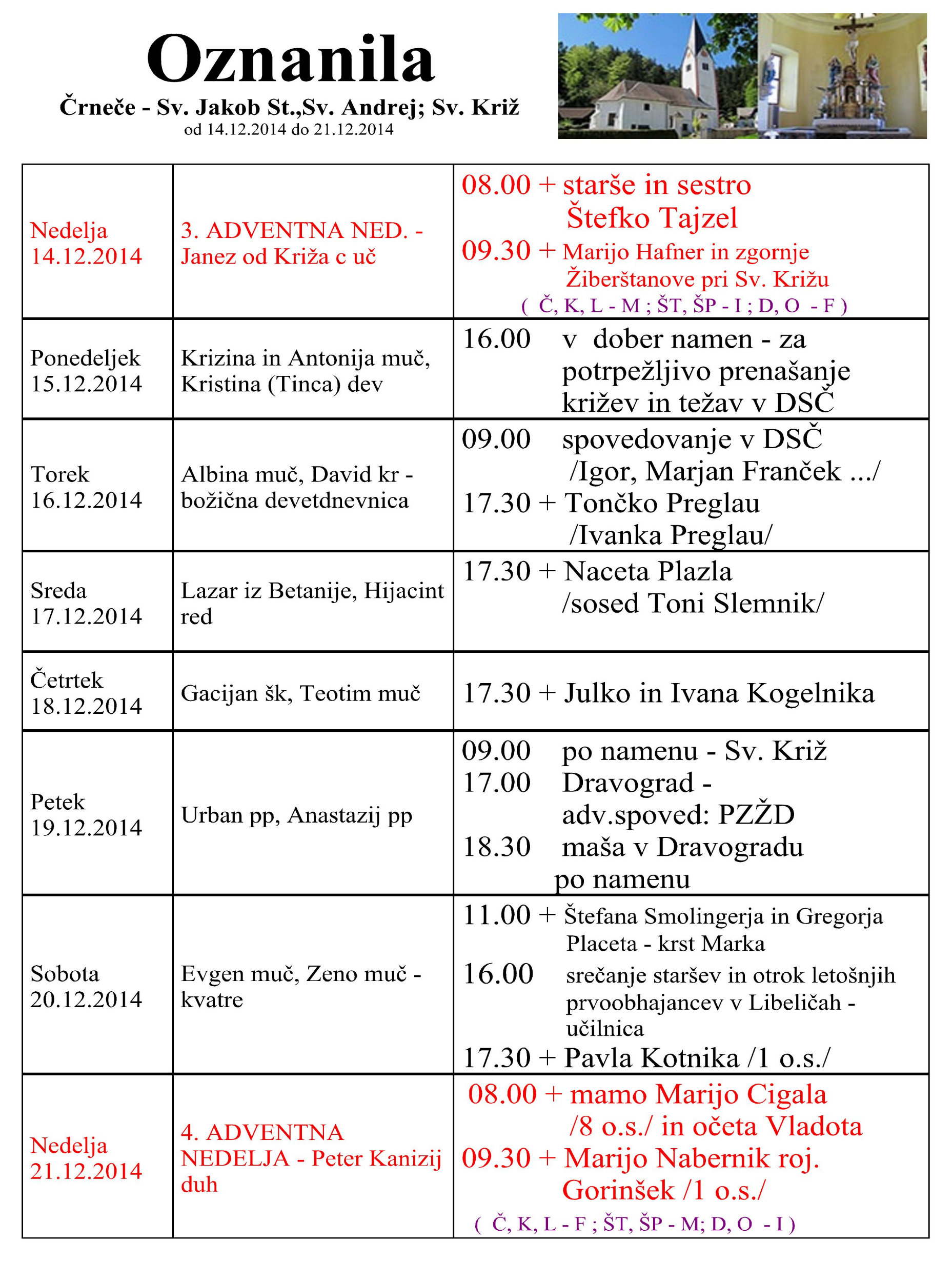 NEDELJA14.aprilCvetna nedeljaBlagoslov snopov08:00  + mamo in očeta, sestro Štefko Tajzel09:30  + Matevža Pavšeta /P/PONEDELJEK15.aprilPonedeljek velikega tedna16:00  + Ano Marijo Pečnik/P/ v DSČ19:00     Pashalna večerja - tajništvo PZD in                 ključarji PZDTOREK16.aprilTorek velikega tedna09:00     Spovedovanje v DS Prevalje18:00  + Vereno Nuhanovič /P/SREDA17.aprilSreda velikega tedna10:00     Krizmena maša v MB.  - stolniciČETRTEK18.aprilVeliki četrtek - večerna maša18:00     OBREDI VELIKEGA ČETRTKA              SPOMIN JEZUSOVE ZADNJE VEČERJE           + Maksija Kotnika /Jožica in Hani Rozman/PETEK19.aprilVeliki petek - besedno bogoslužje18:00     VELIKI PETEK - SPOMIN JEZUSOVE                 SMRTI - strogi post              SV. KRIŽ - OBREDI VELIKEGA PETKA -                 PASION - SE ZBERE VSA PZDSOBOTA20.aprilVelikonočna vigilija              VELIKA SOBOTA06:00  - blagoslov velikonočnega ognja10:00  - blagoslov velikonočnih jedil v DSČ14:00  - blagoslov velikonočnih jedil pri Sv. Križu15:00  - blagoslov velikonočnih jedil v Črnečah18:00    VIGILIJA - PRINESEMO SVEČE -               OBNOVA KRSTNIH OBLJUB          + Štefana Skutnika19:30    VIGILIJA - PRINESEMO SVEČE -                OBNOVA KRSTNIH OBLJUB  PRI SV: K.          + Vereno NuhanovičNEDELJA21.aprilVelika noč07:00    VSTAJENJE  - SLOVESNA PROCESIJA              + starše: Elizabeto in Jurija Plazovnika11:00    za vse žive in pokojne župljane pri Sv. K.